Modelo de artigo da revista BJPE (Título em Português)BJPE Template (Título em inglês)Autor1; Autor22; Autor33Doutor em Engenharia de Produção. Centro Universitário Norte do Espírito Santo - CEUNES. São Mateus, ES. revistabjpe@gmail.comTitulação máxima. Afiliação Institucional. Cidade, Unidade Federativa. E-mail.Titulação máxima. Afiliação Institucional. Cidade, Unidade Federativa. E-mail.Recebido em: XX/XX/XXXX - Aprovado em: XX/XX/XXXX - Disponibilizado em: XX/XX/XXXXResumo: Estabelece o modelo de formatação dos artigos a serem submetidos à Revista BJPE, publicada pelo Centro Universitário Norte do Espírito Santo - CEUNES. Palavras-chave: Artigo. Formatação. Revista BJPE. Abstract: It establishes the formatting template for the papers to be submitted to BJPE, which is published by Centro Universitário Norte do Espírito Santo - CEUNES.Keywords: Article. Formatting. BJPE. ___________________________________________________________________________IntroduçãoA BJPE está delineada conforme os eixos temáticos elaborados pela ABEPRO e assim tem foco em:- Projetos, operações e melhorias dos sistemas que criam e entregam os produtos (bens ou serviços) primários da empresa;- Técnicas para o tratamento das principais questões envolvendo o transporte, a movimentação, o estoque e o armazenamento de insumos e produtos, visando a redução de custos, a garantia da disponibilidade do produto, bem como o atendimento dos níveis de exigências dos clientes; - Resolução de problemas reais envolvendo situações de tomada de decisão, através de modelos matemáticos habitualmente processados computacionalmente. Aplica conceitos e métodos de outras disciplinas científicas na concepção, no planejamento ou na operação de sistemas para atingir seus objetivos. Procura, assim, introduzir elementos de objetividade e racionalidade nos processos de tomada de decisão, sem descuidar dos elementos subjetivos e de enquadramento organizacional que caracterizam os problemas;-  Planejamento, projeto e controle de sistemas de gestão da qualidade que considerem o gerenciamento por processos, a abordagem factual para a tomada de decisão e a utilização de ferramentas da qualidade; - Conjunto de ferramentas e processos de projeto, planejamento, organização, decisão e execução envolvidas nas atividades estratégicas e operacionais de desenvolvimento de novos produtos, compreendendo desde a concepção até o lançamento do produto e sua retirada do mercado com a participação das diversas áreas funcionais da empresa. - Conjunto de conhecimentos relacionados à gestão das organizações, englobando em seus tópicos o planejamento estratégico e operacional, as estratégias de produção, a gestão empreendedora, a propriedade intelectual, a avaliação de desempenho organizacional, os sistemas de informação e sua gestão e os arranjos produtivos; - Formulação, estimação e avaliação de resultados econômicos para avaliar alternativas para a tomada de decisão, consistindo em um conjunto de técnicas matemáticas que simplificam a comparação econômica;- Projeto, aperfeiçoamento, implantação e avaliação de tarefas, sistemas de trabalho, produtos, ambientes e sistemas para fazê-los compatíveis com as necessidades, habilidades e capacidades das pessoas visando a melhor qualidade e produtividade, preservando a saúde e integridade física. Seus conhecimentos são usados na compreensão das interações entre os humanos e outros elementos de um sistema. Pode-se também afirmar que esta área trata da tecnologia da interface máquina - ambiente - homem - organização; - Planejamento da utilização eficiente dos recursos naturais nos sistemas produtivos diversos, da destinação e tratamento dos resíduos e efluentes destes sistemas, bem como da implantação de sistema de gestão ambiental e responsabilidade social. - Universo de inserção da educação superior em engenharia (graduação, pós-graduação, pesquisa e extensão) e suas áreas afins, a partir de uma abordagem sistêmica englobando a gestão dos sistemas educacionais em todos os seus aspectos: a formação de pessoas (corpo docente e técnico administrativo); a organização didática pedagógica, especialmente o projeto pedagógico de curso; as metodologias e os meios de ensino/aprendizagem. Pode-se considerar, pelas características encerradas nesta especialidade como uma "Engenharia Pedagógica", que busca consolidar estas questões, assim como, visa apresentar como resultados concretos das atividades desenvolvidas, alternativas viáveis de organização de cursos para o aprimoramento da atividade docente, campo em que o professor já se envolve intensamente sem encontrar estrutura adequada para o aprofundamento de suas reflexões e investigações.O público-alvo deste periódico é composto pela comunidade acadêmica universitária, profissionais das áreas mencionadas ou que delas se servem no exercício de sua atividade fim, além de organizações públicas, privadas e do terceiro setor; todos atentos à incorporação do conhecimento científico-tecnológico como uma das bases do desenvolvimento social e econômico.Inicialmente a periodicidade da revista foi definida como semestral (julho e dezembro) com edições especiais temáticas, publicadas esporadicamente. A revista utiliza o software livre OJS – Open Journal System, desenvolvido pelo PKP – Public Knowledge Project, para construção e gestão de publicações periódicas eletrônicas. Todo o nosso acervo terá livre acesso, disponibilizado pelo site: http://periodicos.ufes.br/BJPE . As seções da revista, com exceção do Editorial, estão abertas à submissão de trabalhos e participam do processo de avaliação pelos pares no sistema de avaliação anônima (double blind review), por pelo menos dois pareceristas.Os artigos submetidos devem atender aos objetivos da Revista BJPE, serem inéditos, teóricos ou aplicados às diversas áreas do conhecimento. E realizados em universidades, centros de pesquisa e organizações nacionais ou internacionais, a partir de atividades de ensino, pesquisa ou extensão.Os interessados em enviar contribuições à revista devem acessar o site  http://periodicos.ufes.br/BJPE e seguir as instruções contidas nas Normas Editoriais disponíveis na aba Sobre. As submissões são online e além do envio do artigo, seguindo o modelo apresentado na revista. Esclarecimentos de dúvidas e informações adicionais podem ser obtidos pelo e-mail: revistabjpe@gmail.com.A formatação dos artigos submetidos deve obedecer às diretrizes estabelecidas neste documento, que seguem a padronização da ABNT – NBR 6022 (2003) e NBR 14724 (2005). É necessário que o autor siga a utilização deste modelo para editar o artigo. As informações sobre a autoria (Nome do autor, Titulação máxima. Instituição de formação, Ano. Função e Afiliação Institucional. Cidade, Unidade Federativa. E-mail) serão excluídas, pela Comissão Editorial, durante o processo de avaliação.O artigo deve estar salvo no formato Microsoft Word (.doc ou .docx) contendo de 6 a no máximo 20 páginas. A linguagem deve ser clara, gramaticalmente correta e preferivelmente na terceira pessoa do singular. O alinhamento do texto deve ter formatação justificada, sem cabeçalho, rodapé, notas de pé de página, nem número da página. O formato do papel deve ser A4, com margens superior e inferior, direita e esquerda de 2,5 cm. A fonte do documento é Time News Roman, o tamanho e estilo da fonte dependem da seção em que o texto se insere. Os parágrafos não possuem recuo, têm espaçamento anterior de 0 pt. e, posterior, de 6 pt. O espaçamento entre linhas é de 1,5, salvo em casos particulares, explicitados na sequência do texto. O primeiro elemento do artigo é o título. É expresso em Português e obrigatoriamente em Inglês, deve ser breve e inspirado no objetivo geral do trabalho, refletindo o conteúdo do texto. Em títulos não se coloca ponto final. Se houver subtítulo, este deve ser separado do título por dois pontos (:). Essas informações ocupam as linhas iniciais do documento, abaixo da logomarca da revista. Devem estar centralizadas, em negrito e efeito Versalete. O título em português possui tamanho da fonte 16 e, o em inglês, 14. Há uma linha em branco de 12 pontos entre o título e as informações sobre os autores, com espaçamento entre linhas de 1,5. Os nomes em negrito, centralizados e fonte 12, separados por ponto-e-vírgula e identificados, posteriormente, por sobrescritos em algarismos arábicos. Na sequência, para cada autor, devem-se apresentar as seguintes informações em fonte de tamanho 10: Titulação máxima. Afiliação Institucional. Cidade, Unidade Federativa. E-mail.Observe-se que uma linha em branco deve separar os dados supracitados da seção seguinte. O Resumo e as Palavras-chave, ambos justificados, seguidos de dois pontos, são formatados em itálico, fonte de tamanho 12 e espaçamento simples entre linhas. Nos títulos destas seções usa-se o efeito Versalete. Conforme esclarece a ABNT NBR 6028 (2003), é aconselhável que o resumo contenha no máximo 250 palavras e seja editado em um único parágrafo, no qual se ressaltem o objetivo, o método, os resultados e a conclusão do artigo. Ele deve ser expresso na voz ativa, na terceira pessoa do singular. Composto por frases concisas e afirmativas. Devem-se evitar a enumeração de tópicos e a inserção de símbolos e ilustrações. Na linha posterior são discriminadas de três a seis palavras-chave, que representam o conteúdo do documento, sendo utilizadas como chave de busca. São separadas entre si e finalizadas por ponto. Após uma linha em branco, inserem-se o Abstract e Keywords, que são a versão em inglês das duas seções anteriores, com a mesma formatação.Como pode ser observado, existem linhas em branco e um traço separando a última seção dos elementos pré-textuais para a Introdução, que é a primeira seção dos elementos textuais. Na Introdução expõe-se o tema tratado, sua delimitação e foco de abordagem, contextualizando-o na literatura consultada. Apresentam-se o objetivo geral e, os específicos, conceituações, justificativa e motivação do estudo, um breve relato sobre o plano de desenvolvimento, enfim, os pressupostos necessários à sua compreensão. No último parágrafo da Introdução deve constar uma descrição sintética, ou seja, a sinopse do conteúdo abordado nas seções subsequentes do artigo.O Desenvolvimento é o elemento textual central, a parte principal do artigo. É ele que dá a visão pormenorizada do tema estudado. Pode ser exposto em várias seções tais como: a revisão bibliográfica, o marco teórico que fundamenta a metodologia utilizada, o conjunto de técnicas e processos da pesquisa, a coleta de dados e sua quantificação, se for o caso, além da apresentação e discussão dos resultados. Apresenta-se na última seção, a Conclusão, a síntese do que foi estudado, onde se devem evidenciar os aspectos essenciais da pesquisa, relacionar os resultados obtidos com os objetivos propostos, expor as dificuldades encontradas, recomendar, se conveniente, novas abordagens para o tema e sua extensão em estudos futuros. Quanto à formatação, os títulos das seções e subseções, com alinhamento à esquerda, são destacados do texto por uma linha em branco, anterior. Quando necessário, devem ser numerados com algarismos arábicos e com apenas um espaço entre o algarismo e o título, conforme a norma ABNT NBR 6024 (2003). Todos os títulos possuem fonte 12, com efeito Versalete e em negrito. Para facilitar, cada vez que se abrir uma nova seção, copie e cole o título da anterior para depois editá-lo.As seções podem ter subseções e estas ainda comportam mais três níveis de subdivisões. Como exemplo: 4.2.3 Metodologia designa a terceira subdivisão da segunda subseção da seção 4. O autor deve estar atento ao uso de siglas. Na primeira utilização de uma sigla, deve-se informar o seu significado. Na primeira seção deste documento foi mencionada a Associação Brasileira de Normas Técnicas – ABNT – e, posteriormente foi usada simplesmente a sigla ABNT, já que era conhecido o seu significado. Outra observação importante é que palavras em outros idiomas devem vir em itálico.Em relação à formatação do artigo, deve-se cuidar para que o título de uma seção ou subseção não ocupe a última linha de uma coluna. Neste caso, linhas em branco são providenciais para que o mesmo ocupe a primeira linha da coluna seguinte. Os Elementos Pós-Textuais não são numerados e se compõem de: Agradecimentos (opcional), Referências, e Anexos (opcional). As referências são obrigatórias em um texto científico. Olhar a seção específica deste modelo, onde contém informações mais detalhadas sobre as referências.Os anexos, conforme consta na ABNT NBR 6022 (2003), são textos ou documentos que ilustram, comprovam, fundamentam ou completam a argumentação do trabalho desenvolvido (de autoria de terceiros). Para identificá-los, utilizam-se letras maiúsculas consecutivas, seguidas de travessão e do título. Somente a palavra “Anexo” em caixa alta. As letras de identificação e os títulos devem estar em fonte tamanho 12, em negrito e efeito Versalete. Exemplo: ANEXO D – Mapa da Região...Como tratar as ilustraçõesAs ilustrações (desenhos, esquemas, figuras, fluxogramas, fotografias, gráficos, mapas, organogramas, plantas arquitetônicas, quadros, entre outras), as equações, as fórmulas, as tabelas e os algoritmos são utilizados com o objetivo de explicar e facilitar o entendimento do texto. Tais elementos devem ser referenciados no texto e eles devem estar tão próximos quanto possível da primeira vez que forem mencionados. Devem ter numeração sequencial, em separado para cada categoria, seguidos do título e espaçamento simples entre linhas. Devem-se evitar dividir tabelas, algoritmos, quadros, etc. Caso tenham sido extraídos de um documento, já publicado, é obrigatória a indicação do mesmo, logo abaixo do título, deve-se inserir: Fonte – SOBRENOME-DO-AUTOR, ano, p. número-da-página. Antes e após a ilustração deve-se deixar uma linha em branco para destacá-la do texto.FigurasAs figuras devem ser incluídas e referenciadas como a FIG. 1.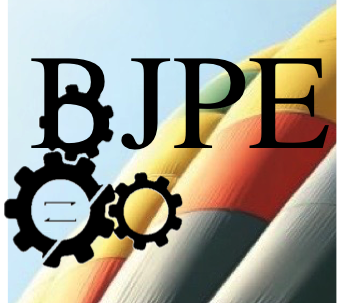 Figura 1 – Logo da Revista BJPE do Centro Universitário Norte do Espírito SantoFonte - Freitas, 2015.Observe-se que o título da figura e, se for o caso, a fonte bibliográfica de onde foi extraída são centralizados e estão inseridos posteriormente à mesma. AlgoritmosDevem ser formatados como o Algoritmo 1, dado a seguir, com título e espaçamento simples entre linhas.Equações e FórmulasEquações e fórmulas devem ser numeradas e citadas no texto conforme a Eq. 1:                                     (1)onde: f = frequência [Hz], c = velocidade da luz no vácuo = 3.108 [m/s], λ = comprimento de onda [m].TabelasObserve-se que a numeração e os títulos das tabelas são centralizados e colocados antes das mesmas.Tabela 1Parâmetros montagem das MediçõesFonte - GUIMARÃES, 2008, p.2.CitaçõesÉ imprescindível que o autor cite as fontes bibliográficas que nortearam suas ideias no desenvolvimento do trabalho. São elas que dão credibilidade à argumentação, ao emprego da metodologia utilizada para a obtenção dos resultados da pesquisa. Sugere-se fortemente que não sejam utilizadas citações diretas (norma ABNT NBR 10520 (2002)). As citações diretas, se necessário, são transcritas como aparecem no texto original. Se possuírem até três linhas são editadas no corpo do texto, entre aspas. Observe-se a citação apresentada na parte inicial desta seção. Aquelas que excedem este valor são destacadas como a que se encontra a seguir.As citações longas, com mais de três linhas, devem constituir um parágrafo independente, com recuo de 1,25, fonte de tamanho 9 e espaçamento simples entre linhas. As aspas são desnecessárias, já que a formatação diferenciada induz tratar-se de uma citação direta. Ao final deve-se colocar entre parênteses o sobrenome do autor em caixa alta, seguido de vírgula, o ano de publicação e, se possível, o número da página. (SOBRENOME-DO-AUTOR, ano, p. X).As citações indiretas são livres, isto é, reproduzem as ideias do autor consultado com outras palavras, como consta em (MICHEL, 2005, p.127).As normas da ABNT estabelecem formas diferentes para a indicação dos autores nas citações, como podem ser vistas em Fulano e Silva (2015) ou (FULANO; SILVA, 2015). Observe-se que as duas citações do parágrafo anterior são apresentadas de maneiras diferentes. A primeira com apenas o ano entre parênteses e, nesse caso, os sobrenomes dos autores, com as letras iniciais maiúsculas, são separados por vírgulas e a conjunção aditiva “e”. Na segunda, todos os sobrenomes dos autores são editados em caixa alta, separados por ponto-e-vírgula, sendo o último seguido de vírgula e o ano de publicação. Pode-se inserir após o ano, a página de onde foi extraída a informação citada. Caso o documento possua mais de três autores, deve-se indicar na citação, como também em seu registro nas Referências, o sobrenome do primeiro autor acompanhado da expressão latina et al., em itálico, seguida de vírgula e o ano de publicação. Como o exemplo a seguir: Sobrenome-do-primeiro-autor et al. (ano) ou (SOBRENOME-DO-PRIMEIRO-AUTOR et al., ano).Normas para as ReferênciasAs referências, separadas por um traço das seções anteriores, são apresentadas ao final do artigo. Elas são obrigatórias em um artigo científico e devem ser compostas pelas fontes efetivamente consultadas. Além disso, todo documento pertencente às referências deve ser citado no texto e vice-versa, toda citação deve ter seu documento fonte presente nas referências.A lista dos títulos bibliográficos deve estar em ordem alfabética usando o sobrenome dos autores como primeiro parâmetro e, como segundo, o título da publicação. A transcrição dos elementos que compõem as referências deve estar de acordo com as normas da ABNT. A norma da ABNT NBR 6023 (2002) foram modificadas definindo que as referências devem ser justificadas, editadas com espaçamento 1,5 entre linhas, sem afastamento anterior e 6pt posterior entre parágrafos.O formato das referências depende do tipo de documento consultado. Alguns códigos devem ser observados. Quando estiver escrito:AUTOR – Deve-se escrever o Sobrenome do primeiro autor em caixa alta, seguido de vírgula, e demais nomes deste autor, apenas com as primeiras letras em caixa alta ou as iniciais seguidas de ponto e um espaço entre elas. Caso haja de dois a três autores, coloca-se entre eles um ponto e vírgula e repete-se a formatação apresentada para cada um deles. Se houver mais de três autores coloca-se apenas as informações sobre o primeiro e em seguida, em itálico, a expressão latina et al.Acesso em: 25 dez. 2000. Indica a data em que um documento online foi acessado. A expressão Acesso em, seguida de dois pontos, um espaço. o dia da consulta, mais um espaço, seguido da abreviatura do mês e depois de um espaço o ano, seguido de ponto. As abreviaturas dos meses são: jan., fev., mar., abr., maio, jun., jul., ago., set., out., nov. e dez.LivrosImpressoAUTOR. Título: subtítulo. Edição. Cidade: Editora, Ano. Número de páginas p. ISBN número do ISBN. EletrônicoAUTOR. Título: subtítulo. Edição. Cidade: Editora, Ano. (disquete, ou CD-ROM) ou Disponível em <endereço eletrônico do site>. Acesso em: dia abreviatura do mês Ano. ISBN número do ISBN. Capítulo de LivroImpressoAUTOR DO CAPÍTULO. Título do capítulo. In: AUTOR DO LIVRO. Título: subtítulo do livro. Edição. Cidade: Editora, Ano. Capítulo n.º do capítulo. Página inicial – página final do capítulo. ISBN número do ISBN. EletrônicoAUTOR DO CAPÍTULO. Título do capítulo. In: AUTOR DO LIVRO. Título: subtítulo do livro. Edição. Cidade: Editora, Ano. (disquete, ou CD-ROM) ou Disponível em <endereço eletrônico do site>. Acesso em: dia abreviatura do mês Ano. ISBN número do ISBN.Artigo de periódicoImpressoAUTOR DO ARTIGO. Título do artigo. Título do periódico, Cidade, v. número do volume, n. número do fascículo, página inicial – página final, abreviatura do mês Ano. ISSN número do ISSN do periódico. EletrônicoAUTOR DO ARTIGO. Título do artigo. Título do periódico, Cidade, v. número do volume, n. número do fascículo, página inicial – página final, abreviatura do mês Ano. Disponível em <endereço eletrônico do site>. Acesso em: dia abreviatura do mês Ano. ISSN número do ISSN do periódico. Artigo de jornalImpressoAUTOR DO ARTIGO. Título do artigo. Título do jornal, Cidade, dia, abreviatura do mês Ano. Número ou Título do caderno, seção ou suplemento, página inicial – página final.EletrônicoAUTOR DO ARTIGO. Título do artigo. Título do jornal, Cidade, dia, abreviatura do mês Ano. Disponível em <endereço eletrônico do site>. Acesso em: dia abreviatura do mês Ano.Trabalhos Acadêmicos – Monografias, Dissertações e TesesImpressoAUTOR. Título: subtítulo. Ano de apresentação. Número de folhas f. Categoria do Trabalho Acadêmico (Área de Concentração) – Nome da Escola ou Instituto, Nome da Instituição Universitária, Cidade, Ano da defesa.EletrônicoAUTOR. Título: subtítulo. Ano de apresentação. Número de folhas f. Categoria do Trabalho Acadêmico (Área de Concentração) – Nome da Escola ou Instituto, Nome da Instituição Universitária, Cidade, Ano da defesa. (CD-ROM ou disquete) ou Disponível em <endereço eletrônico do site>. Acesso em: dia abreviatura do mês Ano.Trabalhos apresentados em eventosImpressoAUTOR DO TRABALHO. Título: subtítulo. In: NOME DO EVENTO, número, ano, cidade de realização. Título da publicação: subtítulo. Ano de apresentação. Cidade da publicação: Editora, Ano. Página inicial – página final do trabalho.EletrônicoAUTOR DO TRABALHO. Título: subtítulo. In: NOME DO EVENTO, número, ano, cidade de realização. Título da publicação: subtítulo. Ano de apresentação. Cidade da publicação: Editora, Ano. Página inicial – página final do trabalho. (CR-ROM ou disquete) ou Disponível em <endereço eletrônico do site>. Acesso em: dia abreviatura do mês Ano.SitesNOME DO SITE. Título do serviço ou produto. Cidade: Entidade, Ano. Disponível em <endereço eletrônico do site>. Acesso em: dia abreviatura do mês Ano.Leis e ResoluçõesNOME DO PAÍS, ESTADO MUNICÍPIO OU NOME DA ENTIDADE. Órgão. Título. Tipo de documento, Numeração. Dia de mês de ano. Elementos Complementares que identificam o documento. Dados de publicação do documento. Cidade, data.Processo de avaliação do artigoApós a submissão do artigo, inicia-se o processo de avaliação, que utiliza o sistema de revisão anônima por pelo menos dois pareceristas ou double blind review. É criada uma versão do arquivo em formato PDF (Portable Document Format), do qual se extraem as informações que identificam sua autoria. Em seguida o artigo é enviado a dois pareceristas. Caso os pareceres sejam conflitantes, um terceiro revisor é acionado para que a Comissão Editorial tenha o aval duplo de aceitação ou rejeição. Os pareceres quando recebidos são, também, formatados em PDF e enviados aos autores, sem a identificação de quem emitiu o parecer. Sendo o artigo aceito para a publicação com restrição, os autores devem acatar as recomendações dos pareceristas e providenciarem o envio da nova versão do artigo. Após a correção, a Comissão Editorial insere o nome do autor, enumera as páginas e demais dados pertinentes ao periódico, contendo informações sobre a edição da revista (volume, número, páginas etc.).Deve-se ressaltar que o artigo (originalidade, autoria, conteúdo abordado etc.) é de inteira responsabilidade do autor, assim como a apresentação do texto no padrão culto da língua. A Comissão Editorial se dá o direito de alterar a formatação e a linguagem do texto para ajustá-las ao padrão da revista. PublicaçãoA última etapa do processo editorial é a publicação da revista. A nova edição é disponibilizada com o Sumário, que elenca os títulos dos artigos, os respectivos autores e o link para o Resumo. Ao acessar o Resumo, o usuário pode baixar o artigo completo no formato PDF.AgradecimentosO autor agradece a Universidade Federal do Espírito Santo – UFES e ao Centro Universitário Norte do Espírito Santo – CEUNES em nos conceder a oportunidade de lançar a Revista Científica do Curso de Engenharia de Produção. ___________________________________________________________________________ReferênciasABNT - NBR 6022: Informação e documentação – Artigo em publicação periódica científica impressa - Apresentação. Rio de Janeiro, maio 2003. 5 p.ABNT - NBR 6023: Informação e documentação - Referências – Elaboração. Rio de Janeiro, ago. 2002. 24 p.ABNT - NBR 6024: Informação e documentação - Numeração progressiva das seções de um documento escrito - Apresentação. Rio de Janeiro, maio 2003. 3p. ABNT - NBR 6028: Informação e documentação - Resumo - Apresentação. Rio de Janeiro, nov. 2003.   2 p.ABNT - NBR 10520: Informação e documentação - Citações em documentos – Apresentação. Rio de Janeiro, ago. 2002. 7 p.ABNT - NBR 14724: Informação e documentação - Trabalhos Acadêmicos - Apresentação. Rio de Janeiro, maio 2005. 9 p. IBICT – Instituto Brasileiro de Informação em Ciência e Tecnologia. Centro Brasileiro do ISSN. Sobre o ISSN. Brasília,DF: IBICT, 2012. Disponível em http://www.ibict.br/informacao-para-ciencia-tecnologia-e-inovacao%20/centro-brasileiro-do-issn. Acesso em: 11 abr. 2012.Algoritmo 1 – Determina e imprime o menor entre dois números distintos.Algoritmo 1 – Determina e imprime o menor entre dois números distintos.Algoritmo 1 – Determina e imprime o menor entre dois números distintos.AlgoritmoAlgoritmoAlgoritmodeclare A,B,Menor numéricodeclare A,B,Menor numéricoleia A,Bleia A,Bse A < Bse A < Bentão  Menor  A    senão  Menor  B    fim sefim seimprima Menorimprima Menorfim algoritmo.fim algoritmo.fim algoritmo.Mediçãofhr1234200MHz400MHz900MHz1800MHz75 cm33,33 cm16,67 cm8,33 cm